Муниципальное дошкольное образовательное учреждениеЦентр развития ребенка №9Ворошиловского района Волгограда.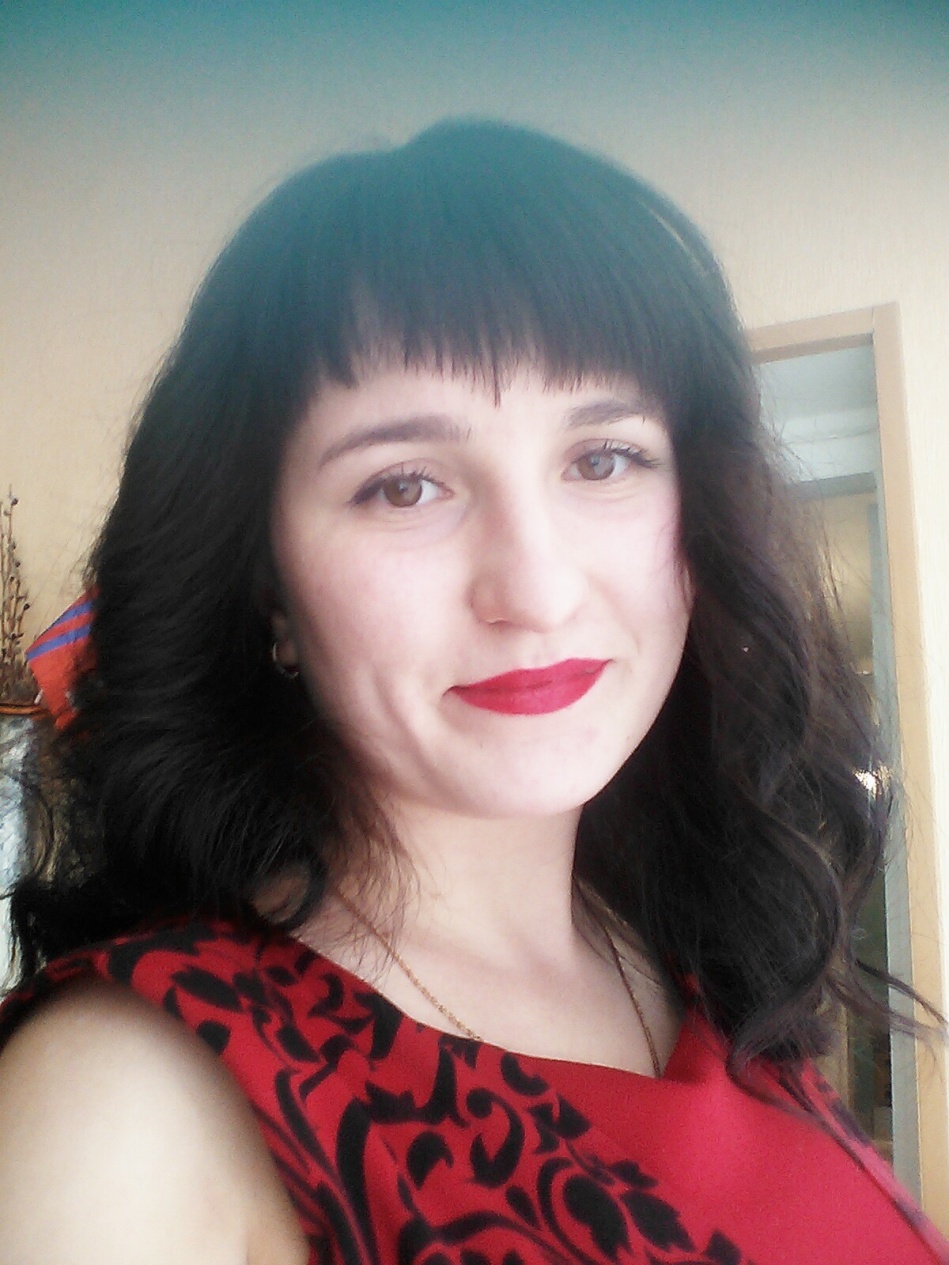 ПОРТФОЛИОИГНАТОВА ЛЮБОВЬ НИКОЛАЕВНАВОСПИТАТЕЛЬАнкетные данные.ОБРАЗОВАНИЕ –  высшее.КУРСЫ ПОВЫШЕНИЯ КВАЛИФИКАЦИИВыступления, участие в конференциях, конкурсах, форумах.фамилияИгнатоваимяЛюбовьотчествоНиколаевнадата рождения16 января 1991 годместо рожденияРеспублика КалмыкиянациональностьрусскаягражданствоРоссиядомашний адрес, телефон, электронная почта359420Республика Калмыкия, Малодербетовский район, с. Плодовитое, ул. Заречка, д. 45.т. 8-937-724-95-79lyubovignatova@bk.ruпаспортные данные (серия, номер, кем и когда выдан8513 490349 ТП ОФМС России по республике Калмыкия в Малодербетовском районе 27.03.2014г.идентификационный номер налогоплательщикаИНН 080501155091СНИЛС132-674-790-72Учебное заведениеУчебное заведениеУчебное заведениеВолгоградский Государственный Социально – педагогический университет.Год окончания2013Диплом (серия, номер)КА № 38576Специальность по дипломуПреподаватель дошкольной педагогики и психологии. Учитель английского языка.ПРОФЕССИОНАЛЬНАЯ ДЕЯТЕЛЬНОСТЬПРОФЕССИОНАЛЬНАЯ ДЕЯТЕЛЬНОСТЬобщий стаж работы4 годапедагогический стаж4 годастаж работы в МОУ Центре развития ребенка №94 годаГода, кол-во часовГода, кол-во часовГода, кол-во часовГода, кол-во часовТема201420152017Организация образовательного процесса ДОУ в условиях перехода на ФГОС ДО24 часаПрофессиональная компетентность воспитателя в условиях ФГОС ДО72 часаНавыки оказания первой помощи18 часов№МероприятиеТема выступлениягод1.Конкурс “Ёлка своими руками”2013 г.2.Конкурс поделок “Украшение для елки своими руками”2014 г.3.Районный конкурс на лучшую предметно – пространственную среду в соответствии с ФГОС ДО в муниципальных дошкольных образовательных учреждениях Ворошиловского района31.10.2014г. 4.Смотр – конкурс “Мы гуляем на участке”01.06.2014г.5.Участие в организации и проведении районного фестиваля детского и педагогического творчества “Хочу все знать!” 31.03.2015г.6.Участие в работе VIII Ассамблее молодых педагогов муниципальных образовательных учреждений Ворошиловского района г. Волгограда28.04.2015г.7.Методическое объединение “Освоение и введение ФГОС ДО в дошкольных образовательных учреждениях Ворошиловского района г. Волгограда”Презентация пособия “Чудо остров”29.10.2015г.8.Участие в III Сталинградских исторических чтениях.19.11.2015г.9.Участие в городском семинаре – практикуме на тему: “Здоровъезберегающие технологии в образовательном пространстве детского сада в соответствии с ФГОС ДО ”26.01.2016г.10.Участие в работе семинара “Программно – методическое обеспечение реализации ФГОС дошкольного образования. Выполнение требований ФГОС дошкольного образования в парциальной программе “Математические ступеньки”25.02.2016г.11.Участие в городском семинаре – практикуме “Игровые технологии как форма организации образовательной деятельности”24.03.2017г.12.Конкурс “Береги природу родного края’2017г.13.Конкурс “Веселый огород”2017 г.14.Участие в VIII Молодежном профсоюзном форуме молодых педагогов Волгоградской области “Думая о будущем”август, 2017г.15.Участие в городском конкурсе творческих работ “Первые шаги в профессию” среди молодых педагогов муниципальных образовательных учреждений Волгограда.сентябрь, 2017г.